   MIĘDZYSZKOLNY OŚRODEK SPORTOWY KRAKÓW-WSCHÓD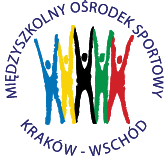 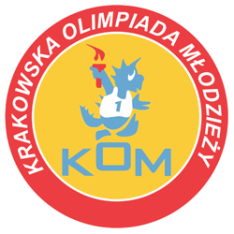 Adres: Centrum Rozwoju Com Com Zoneul. Ptaszyckiego 6 – P 09,  31 – 979 Krakówtel/fax: 12 685 58 25,   email:  biuro@kom.krakow.plwww.kom.krakow.plKraków, 14.11.2017r.SPRAWOZDANIE KOM 2017/18Dotyczy: LICEALIADA w BADMINTONIE DRUŻYNOWYM – kategoria DZIEWCZĘTA.Termin:  14.11.2017Miejsce: hala Com Com Zone, ul. Ptaszyckiego 6Ilość szkół: 20Ilość uczestników: 58Tabela końcowa KOM Licealiada dziewcząt- badminton drużynowyMiejsceSzkołaPunkty do współzawodnictwa1SMS LO M. Gortata122VIII Liceum Ogólnokształcące103III Liceum Ogólnokształcące94II Liceum Ogólnokształcące85-6XIII Liceum Ogólnokształcące6,55-6Salezjańskie Liceum Ogólnokształcące6,57-8XI Liceum Ogólnokształcące4,57-8X Liceum Ogólnokształcące4,59-12IV Liceum Ogólnokształcące1,759-12XII Liceum Ogólnokształcące1,759-12 ZS Gastronomicznych nr 11,759-12I Liceum Ogólnokształcące1,7513-16ZS Ekonomicznych nr 1113-16ZS Poligraficzno Medialnych 113-16ZS nr 1113-16XV Liceum Ogólnokształcące117-20Liceum Ogólnokształcące Sióstr Prezentek117-20XXVIII Liceum Ogólnokształcące 117-20VII Liceum Ogólnokształcące117-20ZS Zawodowych nr 21